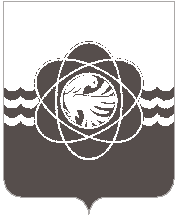 43 сессии пятого созываот 02.06.2022 № 258Об утверждении отчёта о выполнении  Плана приватизации имущества, находящегося в муниципальной собственности муниципального образования «город Десногорск» Смоленской области, на 2021 годВ соответствии с Федеральным законом от 21.12.2001 № 178-ФЗ «О приватизации государственного и муниципального имущества», руководствуясь статьей 26 Устава муниципального образования «город Десногорск» Смоленской области, Положением о порядке планирования приватизации муниципального имущества муниципального образования «город Десногорск» Смоленской области, утвержденным решением Десногорского городского Совета от 22.03.2016 № 190, Планом приватизации имущества, находящегося в муниципальной  собственности муниципального образования «город Десногорск» Смоленской области, на 2021 год и плановый период на 2022 и 2023 г.г., утвержденным решением Десногорского городского Совета от 20.02.2021 № 156, рассмотрев обращение Администрации муниципального образования «город Десногорск» Смоленской области от 19.04.2022 № 3713, учитывая рекомендации постоянной депутатской комиссии планово-бюджетной, по налогам, финансам и инвестиционной деятельности, Десногорский городской Совет Р Е Ш И Л:1. Утвердить отчёт о выполнении Плана приватизации имущества, находящегося в муниципальной собственности муниципального образования «город Десногорск» Смоленской области, на 2021 год, согласно приложению.2.  Настоящее решение опубликовать в газете «Десна».ОТЧЁТо выполнении Плана приватизации имущества, находящегося в муниципальной собственности муниципального образования «город Десногорск» Смоленской области, за 2021 годПредседатель Десногорского городского Совета                                                                     А.А. ТерлецкийГлава      муниципального     образования «город Десногорск» Смоленской области                                              А.А. НовиковУтвержденрешением Десногорскогогородского Совета от 02.06.2022 № 258№Наименование имуществаи его характеристикиБалансовая/ остаточная стоимостьтыс. руб. или оценочная/ кадастровая стоимостьПредполагаемыйсрок приватизацииСпособ приватизацииИнформация об исполнении1234561База отдыха в деревне Бутырки.Жилой дом, площадью 59,5 кв.м. (кад.ном.: 67:15:05200101:28), с земельным участком под ним площадью 2340 кв.м. (кад.ном.: 67:15:0500101:10), адрес (местонахождение) объекта: Смоленская область, Рославльский р-он, с/п Савеевское, д. Бутырки.56,8 (балансовая стоимость)II-IIIквартал 2021 г.открытый аукцион в электронной форме24.09.2021 открытый аукцион в электронной форме не состоялся, по причине отсутствия заявок.Объект перенесен в План приватизации имущества, находящегося в муниципальной собственности муниципального образования «город Десногорск» Смоленской области, на 2022 год и плановый период на 2023 и 2024 г.г.2База отдыха в деревне Бутырки.Жилой дом, площадью 33,1 кв.м. (кад.ном.: 67:15:0500101:11), с земельным участком под ним площадью 6000 кв.м. (кад.ном.: 67:15:0500101:1), адрес (местонахождение) объекта: Смоленская область, Рославльский р-он, с/п Савеевское, д. Бутырки.58,5(балансовая стоимость)II-IIIквартал 2021 г.открытый аукцион в электронной форме24.09.2021 открытый аукцион в электронной форме не состоялся, по причине отсутствия заявок.Объект перенесен в План приватизации имущества, находящегося в муниципальной собственности муниципального образования «город Десногорск» Смоленской области, на 2022 год и плановый период на 2023 и 2024 г.г.3Автобус ПАЗ-32053 КААЗ идентификационный номер Х1М32053060000950 регистрационный знак Р842ЕН67, год выпуска 2006 18,988(рыночная оценкаот 27.11.2020)I-IIквартал 2021 г.открытый аукцион в электронной форме13.09.2021 открытый аукцион в электронной форме состоялся, покупатель уклонился от заключения договора.Объект перенесен в План приватизации имущества, находящегося в муниципальной собственности муниципального образования «город Десногорск» Смоленской области, на 2022 год и плановый период на 2023 и 2024 г.г.4Автомобиль УАЗ - 39099 идентификационный номерХТТ39099050438029,регистрационный знак Х800НА67, год выпуска 20057,07(рыночная оценкаот 27.11.2020)I-IIквартал 2021 г.открытый аукцион в электронной формеОбъект реализован по результатам торгов в электронной форме.Цена объекта по результатам аукциона составляет 32 084 (тридцать две тысячи восемьдесят четыре) рубля 50  копеек. Договор купли продажи от 13.09.2021 № 235Автомобиль ГАЗ – САЗ 4509 – самосвал (грузоподъемность 5 т), идентификационный номер ХТН430100R0765970, регистрационный знак Р311ЕС67, год выпуска 199429,29(рыночная оценкаот 27.11.2020)I-IIквартал 2021 г.открытый аукцион в электронной форме13.09.2021 открытый аукцион в электронной форме состоялся, покупатель уклонился от заключения договора.Объект перенесен в План приватизации имущества, находящегося в муниципальной собственности муниципального образования «город Десногорск» Смоленской области, на 2022 год и плановый период на 2023 и 2024 г.г.6САТ на тракторе ЛТЗ-60 АБ двигатель 325606 регистрационный номер 8048СО67, год выпуска 199626,26(рыночная оценкаот 27.11.2020)I-IIквартал 2021 г.открытый аукцион в электронной формеОбъект реализован по результатам торгов в электронной форме. Цена объекта по результатам аукциона составляет 120328 (сто двадцать тысяч триста двадцать восемь) рублей 00 копеек. Договор купли продажи от 24.09.2021 № 2674248/ЗИЛ 494560, мусоровоз, год выпуска 2000,регистрационный знак Р312ЕС67, идентификационный номер Х5Е484200Y000004740,905(рыночная оценкаот 27.11.2020)I-IIквартал 2021 г.открытый аукцион в электронной форме13.09.2021 открытый аукцион в электронной форме состоялся, покупатель уклонился от заключения договора.Объект перенесен в План приватизации имущества, находящегося в муниципальной собственности муниципального образования «город Десногорск» Смоленской области, на 2022 год и плановый период на 2023 и 2024 г.г.8КО-440-2, мусоровоз, регистрационный знак Р841ЕН67, год выпуска 2005, идентификационный номер XVL4835135000037722,624(рыночная оценка от 27.11.2020)I-IIквартал 2021 г.открытый аукцион в электронной форме13.09.2021 открытый аукцион в электронной форме состоялся, покупатель уклонился от заключения договора.Объект перенесен в План приватизации имущества, находящегося в муниципальной собственности муниципального образования «город Десногорск» Смоленской области, на 2022 год и плановый период на 2023 и 2024 г.г.9КО-440-2, мусоровоз, регистрационный знак Р322ЕС67, год выпуска 2006, идентификационный номер XVL4832136000054320,402(рыночная оценка от 27.11.2020)I-IIквартал 2021 г.открытый аукцион в электрон-ной форме13.09.2021 открытый аукцион в электронной форме состоялся, покупатель уклонился от заключения договора.Объект перенесен в План приватизации имущества, находящегося в муниципальной собственности муниципального образования «город Десногорск» Смоленской области, на 2022 год и плановый период на 2023 и 2024 г.г.10КО-440-2, мусоровоз, регистрационный знак Р318ЕС67, год выпуска 2006, идентификационный номер XVL4832136000051322,624(рыночная оценка от 27.11.2020)I-IIквартал 2021 г.открытый аукцион в электронной форме13.09.2021 открытый аукцион в электронной форме состоялся, покупатель уклонился от заключения договора.Объект перенесен в План приватизации имущества, находящегося в муниципальной собственности муниципального образования «город Десногорск» Смоленской области, на 2022 год и плановый период на 2023 и 2024 г.г.11КО-440-2, мусоровоз, регистрационный знак Р321ЕС67, год выпуска 2006, идентификационный номер XVL4832136000047622,624(рыночная оценка от 27.11.2020)I-IIквартал 2021 г.открытый аукцион в электронной форме13.09.2021 открытый аукцион в электронной форме состоялся, покупатель уклонился от заключения договора.Объект перенесен в План приватизации имущества, находящегося в муниципальной собственности муниципального образования «город Десногорск» Смоленской области, на 2022 год и плановый период на 2023 и 2024 г.г.12КО-440-2, мусоровоз, регистрационный знак О525КХ67, год выпуска 2005, идентификационный номер XVL4832135000034922,624(рыночная оценка от 27.11.2020)I-IIквартал 2021 г.открытый аукцион в электронной форме13.09.2021 открытый аукцион в электронной форме состоялся, покупатель уклонился от заключения договора.Объект реализован по результатам торгов в электронной форме. Цена объекта по результатам аукциона составляет 121609 (сто двадцать одна тысяча шестьсот девять) рублей 60 копеек. Договор купли продажи от 24.09.2021 № 5713Земельный участок с кадастровым номером 67:26:0010202:43, общей площадью 3220 кв.м, и расположенными на нем объектами недвижимого имущества:- Административный корпус, назначение: нежилое, 1 – этажный, общая площадь 481,9 кв.м, инв.№ 675а, лит. А, кадастровый номер: 67:26:0010201:401;- Производственный корпус, назначение: нежилое, 1 – этажный, общая площадь 460,3 кв.м, инв.№ 675а, лит. А1, кадастровый номер: 67:26:0010201:397;- Гаражи, назначение: нежилое, 1 – этажный, общая площадь 210,3 кв.м, инв.№ 675а, лит Б, кадастровый номер: 67:26:0010201:387;- Контрольно – пропускной пункт, назначение: нежилое, 1 – этажный, общая площадь 3,7 кв.м, инв.№ 675а, лит. В, кадастровый номер: 67:26:0010201:398;и движимого имущества: - ограждение территории, протяженностью 168,2 м;- бетонная площадка площадью 1504,4 кв.м. место нахождение: Смоленская область, г. Десногорска, коммунально-складская зона 1 648 607,802 866 220,97/145 296,80821 807,19/0825 567,48/134 074,5614 276,79/0186 314,76/28 135,73380 516,04/0IIIквартал 2021 готкрытый аукцион в электронной формеОбъект реализован по результатам торгов в электронной форме. Цена объекта по результатам аукциона составляет 9478658 (девять миллионов четыреста семьдесят восемь тысяч шестьсот пятьдесят восемь) рублей 00 копеек. Договор купли продажи от 05.10.202114Автомобиль ГАЗ 3110, идентификационный номер XTH311000VV0121537, год выпуска 1998, регистрационный знак Р368ЕС67182 663,16/0IIIквартал 2021 готкрытый аукцион в электронной формеОбъект перенесен в План приватизации имущества, находящегося в муниципальной собственности муниципального образования «город Десногорск» Смоленской области, на 2022 год и плановый период на 2023 и 2024 г.г.